Nếu không muốn đỗ thành trượt, thí sinh cần lưu ý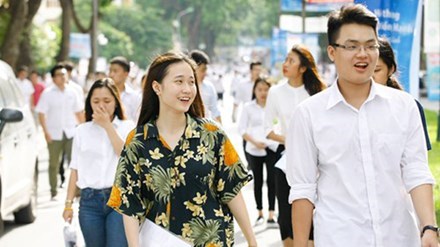 GD&TĐ - Quy định tuyển sinh năm nay có điểm mới mà nếu thí sinh không chú ý sẽ bị mất cơ hội vào trường ĐH mình lựa chọn.Cụ thể, thí sinh cần nộp bản chính Giấy chứng nhận kết quả thi cho trường để xác nhận nhập học tại trường đã trúng tuyển. Nếu không nộp Giấy chứng nhận kết quả thi có nghĩa là không có nguyện vọng vào học tại trường trúng tuyển.Việc nộp Giấy chứng nhận kết quả thi có thể bằng hình thức trực tiếp tại trường hoặc nộp qua đường bưu điện.Lưu ý, xét tuyển đợt 1 thí sinh chỉ được ĐKXT tối đa vào 2 trường, mỗi trường không quá 02 ngành; thí sinh không được thay đổi nguyện vọng vào trường, ngành đã đăng ký trong đợt xét tuyển.Đăng kí xét tuyển các đợt bổ sung: Thí sinh được ĐKXT tối đa vào 3 trường, mỗi trường không quá 2 ngành; thí sinh không được thay đổi nguyện vọng vào trường, ngành đã đăng ký trong từng đợt xét tuyển.Thí sinh đăng ký xét tuyển vào các trường xét tuyển theo nhóm trường có thể đăng ký vào nhiều trường trong nhóm. Số ngành đăng ký tối đa trong mỗi đợt xét tuyển thực hiện theo quy định.Thí sinh chịu trách nhiệm về tính xác thực của các thông tin trong Phiếu ĐKXT và Phiếu đăng ký dự thi. Các trường có quyền từ chối tiếp nhận hoặc buộc thôi học nếu thí sinh không đảm bảo các Điều kiện trúng tuyển khi đối chiếu thông tin trong Phiếu ĐKXT và dữ liệu đăng ký dự thi với hồ sơ gốc.Lập Phương